Department of Exceptional Student EducationCollege of EducationFlorida Atlantic UniversityInstructor:								Office:	Phone:								Email: Office Hours:							Class Day/Time:	Insert Instructor photo hereCourse Number: SLS 11022 CREDITSCourse Title: College ExperienceCatalog Description:		Exploration of the numerous opportunities, resources and services available to university students as well as skills to optimize the college experience.INSTRUCTOR INTRODUCTION TO THE COURSE: This course provides students with an overview of the academic and social aspects of the college experience.	Students will also explore the supports available and skills needed to make the most of their college experience.PREREQUISITE: No Prerequisites or Co-RequisitesNote: This class may be repeated to ensure mastery of the skills presented in the course objectives.REQUIRED TEXTS or MATERIALS:All materials will be provided by instructor in class or on Blackboard.  Materials will be provided in multiple formats as appropriate.TECHNOLOGY: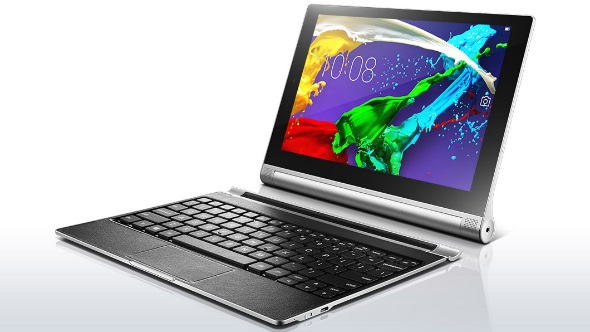 E-mail:	Your FAU email address will be used.Computer:	This course will be web assisted through FAU Blackboard site. Some handouts, forms, handbook and resources may be available on the website. Go to the website: http://blackboard.fau.edu (Do not type www).COURSE OBJECTIVES: Upon completion of this course, the successful student will be able to demonstrate:Demonstrate an awareness of the overall university culture.Demonstrate an understanding of academic expectations.Demonstrate an understandings of college support services.Demonstrate an awareness of various social participation options on campus.Demonstrate an understanding of skills necessary for success in college.Content Outline: COURSE REQUIREMENTS:College Experience ChartStudents will identify 3 clubs and 3 support services that they believe would be interesting and/or beneficial.  Students will identify the club/service name, link on the FAU website, 1-2 sentence description and the contact person.2) 	In-class and Homework Assignments	Students are expected to attend and fully participate in class. Each class session will have either an in- class or homework assignment that will allow you to practice the skills presented in class. Students are responsible for completing the assignments within the given time frame stated by the faculty instructor.     College Experience Interview / Presentation	Students will choose one club/activity and on campus service from their college experience charts.  Each is student will conduct two campus interviews.  One interview is to be with a club sponsor or advisor. The second interview should be with a campus service provider.  Interview questions must be approved by instructor prior to interview being conducted.  Students will present their interviews to their classmates.ASSESSMENT PROCEDURES:GRADING (FAU GRADING SCALE):Activity scores are cumulative and the grade scale represents percentage of total points earned.A =	93-100	A- =	90-92 		B+=	87-89		B =	83-86B- =	80-82	   	C+=	77-79	  	C =	73-76	 	C-=	70-72	D+=	67-69	  	D =	63-66		D-=	60-62  	F =	 Below 60POLICIES AND PROCEDURES:ATTENDANCE:According to University policy, “Students are expected to attend all of their scheduled University Classes and to satisfy all academic objectives as outlined by the instructor.”  Attendance includes meaningful, active involvement in all class sessions, class discussions, and class activities as well as professional, ethical, conduct in class.  Reasonable accommodations are made for religious observances. STUDENTS WITH DISABILITIES:In compliance with the Americans with Disabilities Act (ADA) and FAU policy, students with disabilities who require special accommodations to properly execute course work must register with FAU Student Accessibility Services (SAS) and provide the instructor of this course with a letter from SAS indicates the reasonable accommodations that would be appropriate for this course.  SAS offices are located on Boca, Davie and Jupiter campuses. Information regarding SAS services and locations can be found at:  http://www.fau.edu/sas/CODE OF INTEGRITY:Students at Florida Atlantic University are expected to maintain the highest ethical standards. Academic dishonesty, including cheating and plagiarism, is considered a serious breach of these ethical standards, because it interferes with the University mission to provide a high quality education in which no student enjoys an unfair advantage over any other. Academic dishonesty is also destructive of the University community, which is grounded in a system of mutual trust and places high value on personal integrity and individual responsibility. Harsh penalties are associated with academic dishonesty. For more information, see https://www.fau.edu/ctl/4.001_Code_of_Academic_Integrity.pdf  BIBLIOGRAPHYDowning, S., & Aspel, N., (2011). On course: Strategies for creating success in college and in life. Boston, MA: Wadsworth.Grigal, M., & Hart, D. (2010). Think college: Postsecondary education options for students with intellectual disabilities. Baltimore, MD: Paul H. Brookes Publishing. Falvey, M., Forest, M., Pearpoint, J., & Rosenberg R. (2000). All my life’s a circle using the tools: circles, maps and paths. Toronto, Canada: Inclusion Press.Flexer R., Baer, R., Luft, P., & Simmons, T. (2013). Transition planning for secondary students with disabilities, 4th Edition. Boston, MA: Pearson.Kanar, C. (1991). The confident student. Boston, MA: Houghton Mifflin Company.Van Reusen, A., Bos, C., Schumaker, J., & Deshler, D. (2007). The self-advocacy strategy for enhancing student motivation and self-determination. Lawrence, KS: Edge Enterprises.Wehmeyer, M. (2007). Promoting self-determination in students with developmental disabilities. New York, NY: The Guilford Press.SLS 1102    Sem/YearCOURSE SCHEDULE SLS 1102SCORING RUBRIC FOR College Experience ChartCollege ExperienceName:									Date:Overall Rating / Points Earned:	 / 15 SLS 1102SCORING RUBRIC FOR College Experience PresentationCollege ExperienceName:									Date:Overall Rating / Points Earned:	 / 15  SLS 1102SCORING RUBRIC FOR Activity RegistrationRecreation & LeisureName:									Date:Overall Rating / Points Earned:	 / 40AssignmentPossibleCollege Experience Chart30College Experience Interviews/Presentation40In-class and Homework Assignments30SESSIONWeek ofTOPICSASSIGNMENTS1What is higher education?HW: Review Syllabus2What is success in college?HW: Self-Assessment3How can I learn more from my courses?HW: Locate 5 brochures for campus resources4How can I best utilize the resources at my college?HW: Join Owl Central5How can I enjoy my college experience?HW: Positive Statement Activity6What can I do to help others during my time in college?HW: Work on College Awareness Charts7How can I become a more confident student?College Experience Charts DueHW: Awareness Check8How should I set goals and solve problems?HW: Awareness Check9Who can I go to for help?HW: Exercise 3.1, The Confident Student  10How can I make the most of my time?HW: Awareness check 11How can I maintain my health and wellbeing?HW: Awareness Check12What is self-motivation?HW: Read pp 83-8413What is self-management?HW: Read p 11714How can I become a lifelong learner?HW: Read p 22315PresentationsCollege Experience Presentation DueProject ComponentExceeds ExpectationsMeets ExpectationsDoes Not Meet ExpectationsDeveloped Insightful Questions___ /5Chose Appropriate Participant ___ /5Presentation - Clearly Communicates Ideas___ /5Project ComponentExceeds ExpectationsMeets ExpectationsDoes Not Meet ExpectationsDeveloped Insightful Questions___ /5Chose Appropriate Participant ___ /5Presentation - Clearly Communicates Ideas___ /5Project ComponentExceeds ExpectationsMeets ExpectationsDoes Not Meet ExpectationsIncludes Required Components___ /20Clearly Communicates Ideas___ 20